§81.  Office and duties; vacancy; salary; expenses; feesThe Department of the Secretary of State, as heretofore established, shall consist of the Secretary of State, the State Archives and such other state departments and agencies as are by law subject to the direction of the Secretary of State. The secretary shall keep his office at the seat of government; have the custody of the state seal and preserve all records in such office, at the expense of the State. The Secretary of State may appoint deputy secretaries of state who shall serve at the pleasure of the Secretary of State. The secretary shall designate one of his deputies as first deputy secretary of state. When a vacancy happens in the office of Secretary of State during the recess of the Legislature, the first deputy secretary of state shall act as Secretary of State until a Secretary of State is elected by the Legislature. Such deputy shall take the oath required of the elected Secretary of State and have the same compensation while he performs the duties of the office.  [PL 1977, c. 674, §1 (AMD).]The Secretary of State and his deputy shall receive such actual traveling expenses incident to the administration of his department as shall be necessary.  [PL 1969, c. 504, §4 (AMD).]The Secretary of State shall collect the legal and usual fees payable to him by virtue of his office and shall pay them over forthwith to the Treasurer of State.SECTION HISTORYPL 1965, c. 421, §1 (AMD). PL 1967, c. 383 (AMD). PL 1967, c. 476, §7 (AMD). PL 1969, c. 504, §4 (AMD). PL 1971, c. 494, §§1,3 (AMD). PL 1973, c. 537, §1 (AMD). PL 1975, c. 771, §31 (AMD). PL 1977, c. 674, §1 (AMD). The State of Maine claims a copyright in its codified statutes. If you intend to republish this material, we require that you include the following disclaimer in your publication:All copyrights and other rights to statutory text are reserved by the State of Maine. The text included in this publication reflects changes made through the First Regular Session and the First Special Session of the131st Maine Legislature and is current through November 1, 2023
                    . The text is subject to change without notice. It is a version that has not been officially certified by the Secretary of State. Refer to the Maine Revised Statutes Annotated and supplements for certified text.
                The Office of the Revisor of Statutes also requests that you send us one copy of any statutory publication you may produce. Our goal is not to restrict publishing activity, but to keep track of who is publishing what, to identify any needless duplication and to preserve the State's copyright rights.PLEASE NOTE: The Revisor's Office cannot perform research for or provide legal advice or interpretation of Maine law to the public. If you need legal assistance, please contact a qualified attorney.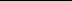 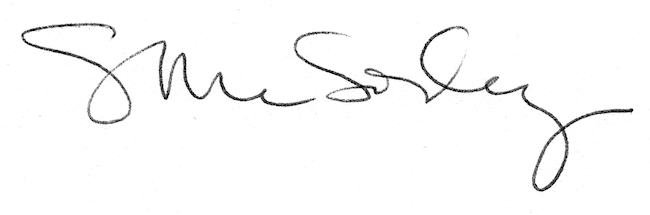 